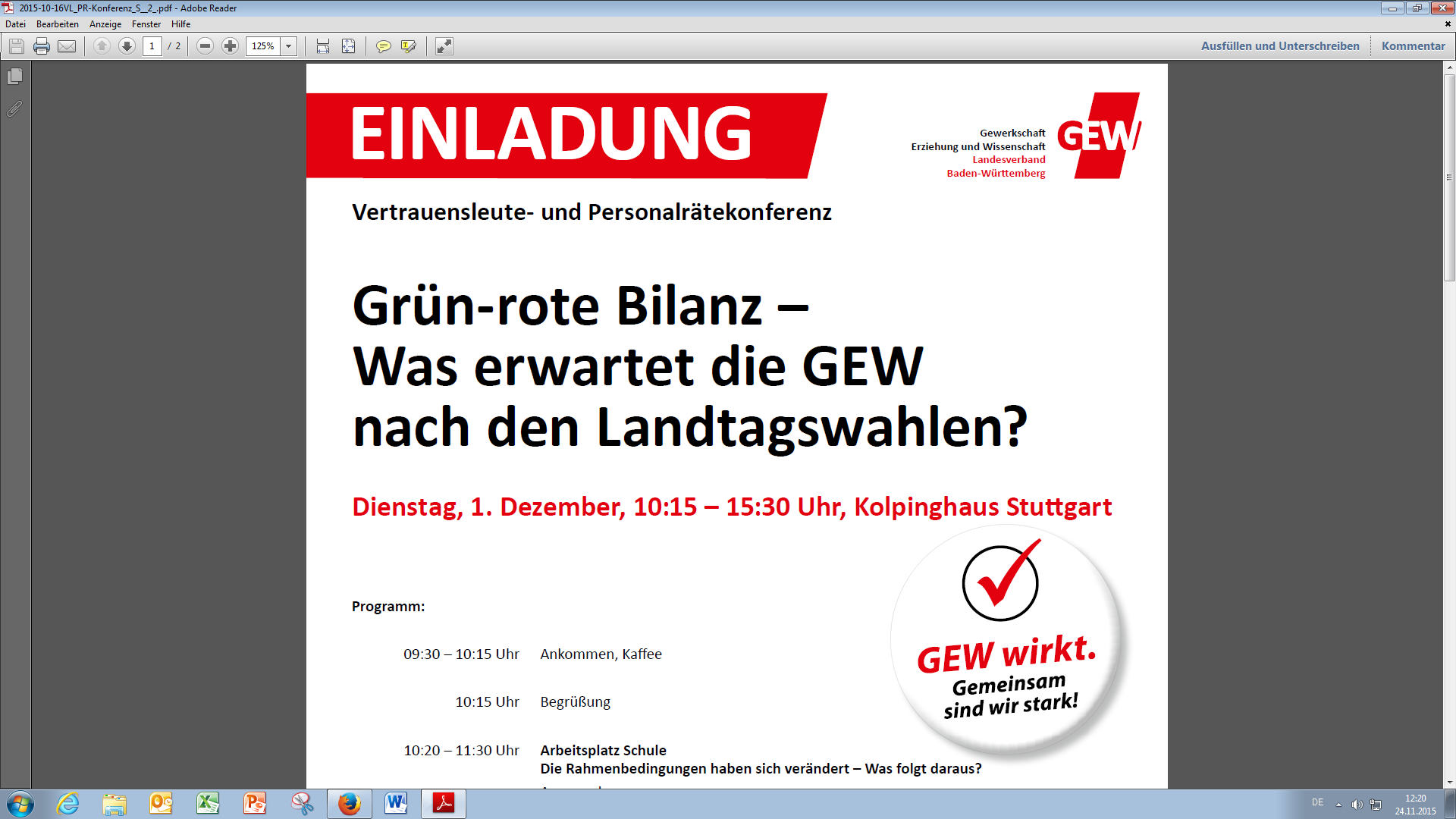 Baustelle Bildung – Betreten auf eigene Gefahr!Protestaktion der GEW Baden-Württemberg 
am Freitag, 30. Juni, 15-16.30 Uhr, Schillerplatz Stuttgart - Teilnahme - Treffpunkt am Hauptbahnhof Heilbronn um 13.40 Uhr in der Bahnhofshalle Abfahrt um 13.56 Uhr, Rückfahrt gegen 17.00 Uhr Ihr bekommt für die Fahrt ein kleines Vesper und Getränk.  Rückmeldung bitte bis zum 23. Juni an barbara.buergy@gew-heilbronn.deName der Schule: ____________________________________________________Diese Kolleginnen und Kollegen nehmen an der Protestaktion teil: